Российская Федерация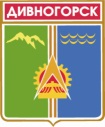 Администрация города ДивногорскаКрасноярского края П О СТ А Н О В Л Е Н И Е11.01.2019		                           г. Дивногорск				             №08пО внесении изменений в постановление администрации города Дивногорска от 27.02.2017 № 33п «Об утверждении Порядка установления, изменения, отмены муниципальных маршрутов регулярных перевозок автомобильным транспортом в муниципальном образовании город Дивногорск»В соответствии со статьёй 16 Федерального закона от 06.10.2003 №131 – ФЗ «Об общих принципах организации местного самоуправления в Российской Федерации», статьями 6, 14 Федерального закона от 10.12.1995 №196 – ФЗ «О безопасности дорожного движения», Федерального закона от 13.07.2015 №220 – ФЗ «Об организации регулярных перевозок пассажиров и багажа автомобильным транспортом и городским наземным электрическим транспортом в Российской Федерации и о внесении изменений в отдельные законодательные акты Российской Федерации», Законом Красноярского края от 16.03.2017 N 3-502 «Об организации транспортного обслуживания населения в Красноярском крае», руководствуясь 43, 53 Устава муниципального образования город Дивногорск,ПОСТАНАВЛЯЮ:Внести в приложение № 1 к постановлению администрации города Дивногорска от 27.02.2017 № 33п «Об утверждении Порядка установления, изменения, отмены муниципальных маршрутов регулярных перевозок автомобильным транспортом в муниципальном образовании город Дивногорск» изменения следующего содержания:Пункт 2.6 изложить в следующей редакции: «2.6 С целью оценки соответствия технического состояния и уровня содержания автомобильных дорог, улиц, искусственных сооружений, железнодорожных переездов, их инженерного оборудования требованиям безопасности дорожного движения распоряжением администрации города утверждается состав комиссии по обследованию маршрутов. В состав комиссии входят представители Администрации, муниципального казенного учреждения «Городское хозяйство» города Дивногорска, органов ГИБДД».  Опубликовать настоящее постановление в газете «Огни Енисея» и разместить на официальном сайте администрации города в информационно – телекоммуникационной сети «Интернет».Контроль исполнения постановления возложить на заместителя Главы города Урупаху В.И.Постановление вступает в силу в день, следующий за днем его официального опубликования. Глава города                                                                                                                         Е.Е. Оль 